Publicado en Madrid  el 16/06/2020 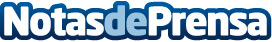 Vuelve Bodega de los Secretos:  un restaurante bonito y seguro en MadridBodega de los Secretos es un restaurante ubicado en la bodega más antigua de Madrid, y en el que degustar una exquisita cocina mediterránea en un ambiente singular.  La distancia de seguridad entre las mesas vino impuesta por la construcción funcional propia de una bodega del s.XVII. En Bodega de los Secretos,  las mesas están protegidas por muros construidos hace 400 años. Un oasis subterráneo en pleno centro, en el que desconectar y disfrutar de una gastronomía de primeraDatos de contacto:Bodega de los Secretos918 763 496Nota de prensa publicada en: https://www.notasdeprensa.es/vuelve-bodega-de-los-secretos-un-restaurante Categorias: Nacional Gastronomía Madrid Entretenimiento Restauración http://www.notasdeprensa.es